ROTINA DO TRABALHO PEDAGÓGICO PARA SER REALIZADA  EM DOMICÍLIO (BII-C) - Prof.ª Tatiana > Data: 14/06 à 18/06 de 2021Creche Municipal “Maria Silveira Mattos”     OBS: Não esqueçam de registrar os momentos com fotos ou pequenos vídeos e enviar para a professora.SEGUNDA-FEIRATERÇA-FEIRAQUARTA-FEIRAQUINTA-FEIRASEXTA-FEIRA*** BERÇÁRIO II-CSemana Junina*Hora da música:  Turma Seu Lobato/Asa Brancahttps://www.youtube.com/watch?v=gNp VbRx qp8O link será disponibilizado no grupo.*Atividade:  Pintura com as mãos- Fogueira*Objetivo:  Proporcionar um momento de manuseio com tintas explorando as mãozinhas, concentração, imaginação e coordenação motora fina. *Desenvolvimento:   Em uma folha de sulfite (pode ser de caderno), cole ou desenhe algumas madeirinhas de marrom,em seguida carimbe a mão da criança com tinta guache mesclada de vermelho e amarelo.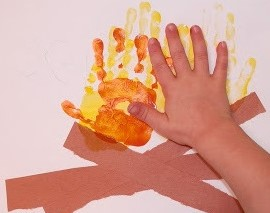 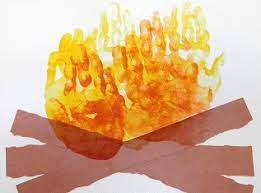 *** BERÇÁRIO II-CSemana Junina*Hora da história:  O balãozinho e a árvore/Gabriela Walescahttps://www.youtube.com/watch?v=05XKHFmsb1EO link será disponibilizado no grupo.*Objetivo:Apreciar e aumentar interesse pelas histórias e músicas. Desenvolver a imaginação e fala. Incentivar a comemoração de festas e músicas  juninas.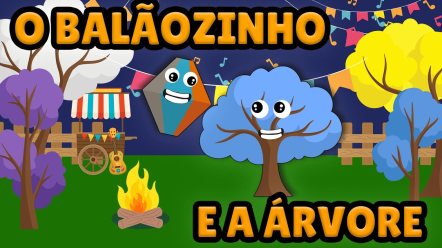 *** BERÇÁRIO II-CSemana Junina*Hora da música: Galinha Pintadinha/Pai Franciscohttps://www.youtube.com/watch?v=5D9n-9G2BOQO link será disponibilizado no grupo.*Atividade:  Pesca de peixe*Objetivo:Esta atividade desenvolve a coordenação motora, a percepção visual, tato e concentração.*Desenvolvimento:  Nessa atividade vamos precisar desenhar e recortar alguns peixinhos de papelão ou EVA,  (mas pode ser alguns brinquedinhos de plástico como: legos para representar os peixes). Vamos também usar uma bacia com água e uma peneira. Pronto, agora vamos pescar!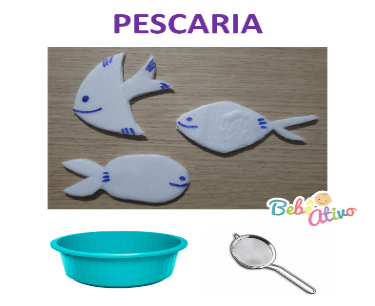 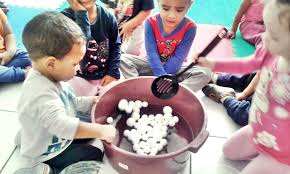 *** BERÇÁRIO II-CSemana Junina*Hora da história:  Arraiá na floresta, vem cá/ Gelça Alencarhttps://www.youtube.com/watch?v=tg 4 njx WRUHistória narrada pela Prof. TatianaO link será disponibilizado no grupo.*Objetivo Desenvolver a imaginação e fala. Incentivar o interesse pelas festas e músicas juninas através das histórias.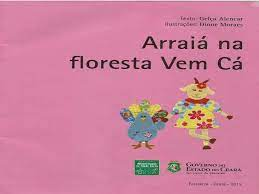 *** BERÇÁRIO II-CSemana Junina*Hora da música: Arraiá da Zoorquestahttps://www.youtube.com/watch?v=yL63W6QVXE4O link será disponibilizado no grupo.*Atividade: Derruba latas *Objetivo:   Treinar a coordenação motora e raciocínio rápido.*Desenvolvimento:  Providencie seis latinhas (podem ser, latas de leite, vasilhas de plástico,latas de refri ou carretéis de linha) e uma bolinha.Pronto, agora é só empilhar em forma de pirâmide e  se divertir arremessando a bola nas latinhas. 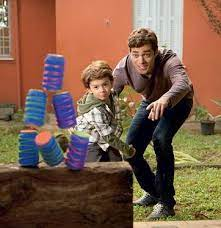 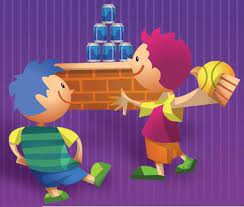 